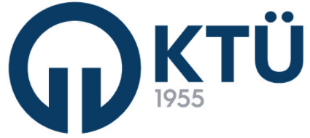 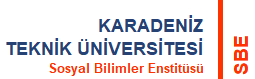        YÜKSEK LİSANS TEZ ÖNERİSİ DEĞİŞİKLİĞİ TALEP FORMUTEZE İLİŞKİN BİLGİLER(Bu bölümde; tezin amacı, ilgili alana katkısı, özgün değeri ve yöntem(ler) yarım sayfayı geçmeyecek şekilde özetlenmelidir.)